TRAVEL PLANS FOR EXPEDITION – 	352 		Name 	(AS APPEARS ON GOVT. ISSUED I.D.)Account No.                                       SubCode   	               Cost Ref.                            AMS Req.                                     DUE DATE:  Please return Form to Department Supervisor no later than – 13 June ITINERARY REQUESTED(List the actual dates for all reservations even if it is standard to/from the ship)STANDARD DEPARTURE DATE: 27 July/Arrive Yokohama – 28 July DEPART FROM:	 	DATE 	TO:	 	DATE                                                      TO:	TOKYO, JAPAN	     DATE                                                             			(SHIP ARRIVES: YOKOHAMA ON 30 July) RETURN FROM:		TAIPEI, TAIWAN                                                DATE                                                 	(SHIP ARRIVES: KEELUNG: ON 29 September) TO:	    	    DATE                                                             TO:	 	    DATE                                                          Does travel include Non-IODP travel?	NO	YES - *Personal Travel Dates                                           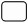 *FOR REIMBURSEMENT PURPOSES ONLY (Hotel/Meals). THESE DATES ARE NOT ASSOCIATED WITH  TRACKING  VACATION OR OTHER LEAVE.******************************************************HOTEL REQUESTS***************************************************************YOKOHAMA – YOKOHAMA BAY HOTEL.  Location: http://ybht.co.jp/en/pdf/000084948.pdf. NO DEPOSIT OR PREPAYMENT REQUIRED, GUESTS PAY ROOM/TAXES AT CHECK-OUT.  The rate Sun. - Fri. is JPY16,000 (approx. $155) per night and for a Sat. night is JPY26,000 (approx. $252).  Rates include service charge, excludes 8% Consumption tax. Additional information about the hotel and their cancellation policy is available at:  http://iodp.tamu.edu/travel/portcall/Exp352_recon.pdf 		Check In_______________________	Check Out	______________________			Room Preference:  Single   Share a room with________________________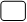 KEELUNG – EVERGREEN LAUREL HOTEL, KEELUNG , 62-1 Chung Cheng Rd., Keelung, 20248, Taiwan. A one night room deposit is required by the hotel and will be prepaid by IODP.Rates: Single Room - TWD3,300 (approx. - $107)/Double - TWD3,600 (approx. - $117).Website: http://evergreen-keelung.hotel.com.tw/eng/.  CANCELLATION/CHANGE POLICY : A one night’s room charge will be charged for cancellations or no-shows.  A one night’s room charge will also apply for any guest checking out early.		Check In_______________________	Check Out	______________________			Room Preference:  Single   Share a room with________________________****************************************************************************************************************************************Travel Advance funds are subject to the terms of the TAMRF-IODP Travel Policy, http://iodp.tamu.edu/travel/travel.html.Traveler agrees to comply with the terms of the TAMRF-IODP Travel Policy and to submit the travel expense voucher for this tripWithin ten (10) days after return. Advance will not be made more than thirty (30) days prior to the date of departure.DATE ADVANCE DUE TO TRAVELER: 	TOTAL ADVANCE REQUESTED $ 	(AMOUNT CALCULATED BY TRAVEL DEPT.)Traveler's Signature(Signature confirms all requested arrangements above)Date:_ 	I am an employee of TAMUS / is this payment made to or on behalf of a U.S. Citizen or Legal Permanent Resident?	Yes	NoApproved:  Department Head/Delegate(Signature approves all requested arrangements above)Date: 	=============================FOR IODP TRAVEL OFFICE==========================Screen 104 Voucher # 	GL# 	Screen 111 Voucher # 	TRAVEL ADVANCE REQUESTED FOR THE ABOVE TRIP: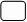 YESNO